Progresjonsplan for fagområdene i barnehagen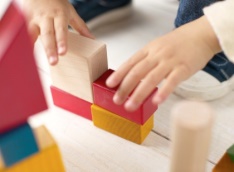 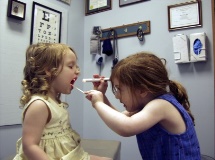 Læring er viktig, og barna skal i løpet av barnehagetiden tilegne seg en del kunnskap, bl.a lære seg å samhandle med andre, og forstå mer av den verden vi er en del av. I barnehagen har vi en aldersspredning fra ca 10 mnd – 6 år. Barna får ulike utfordringer utfra alder i løpet av sine år i barnehagen.  Vi tenker at det er viktig å ha en balanse mellom å oppleve mestring og strekke seg etter nye mål. Noe av vår tilrettelegging for læring i barnehagen foregår gjennom planlagt og tilrettelagt aktiviteter. Men det meste av barns læring skjer gjennom hverdagsaktiviteter som lek, samtaler, måltider m.m. Ulike aktiviteter i ulike aldersgrupper sikrer progresjon.Nedenfor har vi laget en oversikt over hva vi vektlegger i de forskjellige fagområdene innen de ulike aldersgrupper. Vi greier ikke å nevne alt, men har tatt med det vesentlige. Vi vil også presisere at vi i barnehagen jobber tverrfaglig med fagområdene. FAGOMRÅDE1-2 år2-3 år3 – 4 år4 – 5 år5 – 6 årKOMMUNIKASJON; SPRÅK OG TEKSTMål: Lære å kommunisere godt med andre barn og voksne, lære begreper, utvikle godt språk og språkforståelseObservere, lytte, erfareSette ord på tingBegrepsinnlæringSang, rim, reglerBildebøkerLek + spillEnkel rollelek, fargetrening, stimulere språkutviklingen enda mer ved lesing, sang og samtaler, lydbøker.+ ordlekerMer utfordringer på tidligere nevnte pkt.Lære å ta imot beskjeder og utføre en handling+ tøysevers, diktSamlingsstund md Psykologisk førstehjelp- «grønne og røde tanker».Kunnskap og samtale om det de lærer.Teater/ rollespill.+ Stimulere til interesse for bokstaver. Lytte ut første lyd i ord. Tekstskaping ved å fortelle fra f.eks tur.Delta i Førskole- gruppe.KROPP, BEVEGELSE , MAT OG HELSEMål: Lære om egen kropp, øve opp grunnleggende ferdigheter og mestringSkape gode vaner mht hygiene og sunt kostholdBevegelseslekBli bevisst egen kroppSanglekerTrening på; Selv-stendighet. Begrep; som går på kroppen, hva kroppsdelene heter, sansestimulering, smake, lukte, høre, se, føle+ mer selvstendighetstrening( vask av hender, påsmøring ved lunsj, slutte med bleieGå på turer i variert terrengBevegelse til musikkPinsettgrep. + turer  med større utfordringer. Bære egen sekkEnda mer fokus på selvstendighets-trening og hygiene+ ekstra tilrettelagt for å lære balanse, hinke, klatre, stupe kråke, kaste/motta ball  etc.Samtale om godt kosthold + Mer kunnskap om kroppen og godt kostholdLengre turer Delta i balleker, ulike ueleker eks. paradis. Lære litt om førstehjelpNATUR; MILJØ OG TEKNOLOGIMål:Lære om og bli kjent med naturen. Bli kjent i nærmiljøetLære om ulike teknikker, instrumenter og maskiner vi har i samfunnetErfare naturen og alle årstidene.Fast turdag i ukaBesøke 4 – h gården bli kjent med ulike dyrUtelek i all slags værLek med byggeklosser + tilgang til ulik konstruksjonsmateriell og byggeklosserUndre oss over ting i naturen.Være med å vanne blomster, plante, rake m.m+ erfare hvordan teknikk kan brukes i leken og hverdagslivet.Spikke/ skru/hamre, snekre.Samtaler om det som skjer på jordene rundt oss – spredning av møkker, slåing av gress, rundballer m.m+ videreutvikle barnas erfaringer med tekniske leker og teknikk i hverdagen.Få kjennskap til ulike verktøy. Være med og planlegge og konstruere i snøen. Enda større perspektiv på sammenheng i naturen+ lære å bruke flere redskaper i leken Få lære noe om vær og værfenomener.NÆRMILJØ OG SAMFUNNMål:Bli kjent i nærmiljøet øve seg i å delta i samfunnet i og utenfor barnehagenBli trygge i barnehagenSmå turer i nærmiljøetAndedammen, Elveparken, + småturer i nærmiljøet med mat4 H gård,+ lengre turerHvordan oppføre oss i trafikken. Søppelsortering og ivareta naturen rundt oss. Rydde og plukke søppel.+ få erfare og lære litt om demokratiske prosesser.+ lengre turer i nærmiljøet.Til byenSnakke om skolenTarkus/trafikklys oppleggETIKK; RELIGION OG FILOSOFIMål: Utvikle respekt og toleranse for hverandreLære å dele – ikke ta fra andreLære å vente på tur+ KonfliktløsingSosial kompetanse Lære å vise omsorg for andre+ samtalerUndre oss over ting sammenSamtaler om tradisjon og kulturRøde og grønne tanker.+ samtaler om samspill med andre - følelser, vennskap, mobbing.Røde og grønne tanker. + filosofiske samtalerTid og rom til undringANTALL; ROM OG FORMMål: Bli kjent med begreper og utvikle forståelse for matematiske begreper og  matematikk i hverdagenLek med puttekasser, stable leker, puslespill.Rydde leker på riktig plass – sortere.Snakke om farger og form+ enkle spillMer puslespill og byggeklosserTelleBli bevisst gjenstander rundt ossUlike formingsmateriell+ mer sortering/klassifiseringKonstruksjonslek. Telle. I samtaler lære begrep som stor/liten/ rund m.m. Bli bevisst dager, måneder. Dekke bord+ tallsymbolMatematiske spill. Bevisst tall og tallbilde på vegg + større vanskelighetsgrad på spill. Stimulere interesse for tall og bokstaver. Ta i bruk flere matematiske begrepKUNST; KULTUR OG KREATIVITETMål: La barna bli kjent med kunst og kultur og få lære å uttrykke seg på ulike måterStimulere til tegning/malingLek med vann, sand, fingermaling, musikk og sang+ få erfaring med ulike formingsmateriellMer musikk, drama og bevegelse+ være med å se forestillinger/ utstillinger  i kulturhuset, luftfartsmuseet o.a Få inspirasjon til å selv skape noe+ få bli kjent med ulike maleteknikker og bruke ulike redskaper.Fargelære.Få kjennskap til ulik type musikk+ mer fargelæreFormer.Prosess og resultat.Lage utstilling